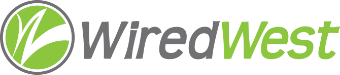 WiredWest Executive Committee Meeting AgendaDate / time: Wednesday, May 9, 2018 6:00 PMLocation / address: Hampshire Council of Governments, 99 Main Street, Northampton, MAApprove minutes of previous meeting – April 18Review May 2 BoD meetingRegional Broadband Solution  Westfield Gas + Electric (WG+E)Executive Committee changesCommittee UpdatesReview other ongoing work, including meetings, conference callsOther business which could not be reasonably foreseen within 48 hours of meetingSet next EC meeting